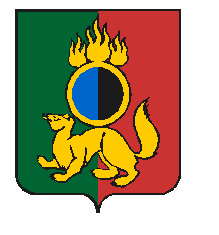 АДМИНИСТРАЦИЯ ГОРОДСКОГО ОКРУГА ПЕРВОУРАЛЬСКПОСТАНОВЛЕНИЕг. ПервоуральскРуководствуясь статьей 65 Федерального закона Российской Федерации                   от 29 декабря 2012 года № 273-ФЗ «Об образовании в Российской Федерации»,  постановлением Правительства Свердловской области от 04 марта 2016 года  № 150-ПП                        «Об установлении максимального и среднего размера платы, взимаемой с родителей (законных представителей) за присмотр и уход за детьми в государственных образовательных организациях Свердловской области и муниципальных образовательных организациях, реализующих основную образовательную программу дошкольного образования», на основании фактических затрат на присмотр и уход за ребенком в муниципальных образовательных организациях городского округа Первоуральск, реализующих основную общеобразовательную программу дошкольного образования, Администрация городского округа ПервоуральскПОСТАНОВЛЯЕТ:1. Внести в постановление Администрации городского округа Первоуральск от         25 марта 2014 года  № 819 «Об установлении родительской платы за присмотр и уход за детьми, осваивающими образовательные программы дошкольного образования в муниципальных образовательных организациях городского округа Первоуральск» следующие изменения - пункт 1 изложить в новой редакции:«1. Установить с 01 января 2022 года плату, взимаемую с родителей (законных представителей), за присмотр и уход за детьми, осваивающими образовательные программы дошкольного образования в муниципальных образовательных организациях городского округа Первоуральск (далее - родительская плата), с учетом режима пребывания ребенка:в группах сокращенного (10,5-часового) пребывания в размере 3120 рублей                       в месяц».2. Опубликовать настоящее постановление в газете «Вечерний Первоуральск», разместить на официальном сайте Администрации городского округа Первоуральск                  и сайте Управления образования городского округа Первоуральск.3. Контроль исполнения настоящего постановления возложить на заместителя  Главы  Администрации по управлению социальной сферой Л.В. Васильеву.Глава городского округа Первоуральск				 	                    И.В. Кабец27.12.2021№2495О внесении изменений в постановление Администрации городского округа Первоуральск            от 25 марта 2014 года № 819  «Об установлении родительской платы за присмотр и уход за детьми,осваивающими образовательные программы дошкольного образования в муниципальных образовательных организациях городского округа Первоуральск»